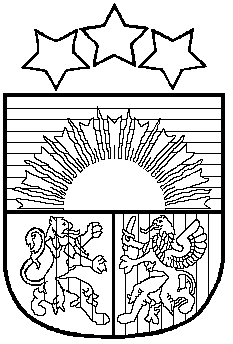 LATVIJAS  REPUBLIKAVAIŅODES   NOVADA  DOMEReģ.Nr.90000059071, Raiņa iela 23a, Vaiņode, Vaiņodes pag.,  Vaiņodes nov.,  LV-3435tālr.63464333, 63464954, fakss 63407924, e-pasts   dome@vainode.lvAPSTIPRINĀTS:Ar 2018.gada 23. oktobraVaiņodes novada domes sēdeslēmumu (Protokols Nr.15, 13.p)LATVIJAS  REPUBLIKAVAIŅODES   NOVADA  DOMEReģ.Nr.90000059071, Raiņa iela 23a, Vaiņode, Vaiņodes pag.,  Vaiņodes nov.,  LV-3435tālr.63464333, 63464954, fakss 63407924, e-pasts   dome@vainode.lvAPSTIPRINĀTS:Ar 2018.gada 23. oktobraVaiņodes novada domes sēdeslēmumu (Protokols Nr.15, 13.p)LATVIJAS  REPUBLIKAVAIŅODES   NOVADA  DOMEReģ.Nr.90000059071, Raiņa iela 23a, Vaiņode, Vaiņodes pag.,  Vaiņodes nov.,  LV-3435tālr.63464333, 63464954, fakss 63407924, e-pasts   dome@vainode.lvAPSTIPRINĀTS:Ar 2018.gada 23. oktobraVaiņodes novada domes sēdeslēmumu (Protokols Nr.15, 13.p)LATVIJAS  REPUBLIKAVAIŅODES   NOVADA  DOMEReģ.Nr.90000059071, Raiņa iela 23a, Vaiņode, Vaiņodes pag.,  Vaiņodes nov.,  LV-3435tālr.63464333, 63464954, fakss 63407924, e-pasts   dome@vainode.lvAPSTIPRINĀTS:Ar 2018.gada 23. oktobraVaiņodes novada domes sēdeslēmumu (Protokols Nr.15, 13.p)LATVIJAS  REPUBLIKAVAIŅODES   NOVADA  DOMEReģ.Nr.90000059071, Raiņa iela 23a, Vaiņode, Vaiņodes pag.,  Vaiņodes nov.,  LV-3435tālr.63464333, 63464954, fakss 63407924, e-pasts   dome@vainode.lvAPSTIPRINĀTS:Ar 2018.gada 23. oktobraVaiņodes novada domes sēdeslēmumu (Protokols Nr.15, 13.p)LATVIJAS  REPUBLIKAVAIŅODES   NOVADA  DOMEReģ.Nr.90000059071, Raiņa iela 23a, Vaiņode, Vaiņodes pag.,  Vaiņodes nov.,  LV-3435tālr.63464333, 63464954, fakss 63407924, e-pasts   dome@vainode.lvAPSTIPRINĀTS:Ar 2018.gada 23. oktobraVaiņodes novada domes sēdeslēmumu (Protokols Nr.15, 13.p)LATVIJAS  REPUBLIKAVAIŅODES   NOVADA  DOMEReģ.Nr.90000059071, Raiņa iela 23a, Vaiņode, Vaiņodes pag.,  Vaiņodes nov.,  LV-3435tālr.63464333, 63464954, fakss 63407924, e-pasts   dome@vainode.lvAPSTIPRINĀTS:Ar 2018.gada 23. oktobraVaiņodes novada domes sēdeslēmumu (Protokols Nr.15, 13.p)LATVIJAS  REPUBLIKAVAIŅODES   NOVADA  DOMEReģ.Nr.90000059071, Raiņa iela 23a, Vaiņode, Vaiņodes pag.,  Vaiņodes nov.,  LV-3435tālr.63464333, 63464954, fakss 63407924, e-pasts   dome@vainode.lvAPSTIPRINĀTS:Ar 2018.gada 23. oktobraVaiņodes novada domes sēdeslēmumu (Protokols Nr.15, 13.p)LATVIJAS  REPUBLIKAVAIŅODES   NOVADA  DOMEReģ.Nr.90000059071, Raiņa iela 23a, Vaiņode, Vaiņodes pag.,  Vaiņodes nov.,  LV-3435tālr.63464333, 63464954, fakss 63407924, e-pasts   dome@vainode.lvAPSTIPRINĀTS:Ar 2018.gada 23. oktobraVaiņodes novada domes sēdeslēmumu (Protokols Nr.15, 13.p)LATVIJAS  REPUBLIKAVAIŅODES   NOVADA  DOMEReģ.Nr.90000059071, Raiņa iela 23a, Vaiņode, Vaiņodes pag.,  Vaiņodes nov.,  LV-3435tālr.63464333, 63464954, fakss 63407924, e-pasts   dome@vainode.lvAPSTIPRINĀTS:Ar 2018.gada 23. oktobraVaiņodes novada domes sēdeslēmumu (Protokols Nr.15, 13.p)LATVIJAS  REPUBLIKAVAIŅODES   NOVADA  DOMEReģ.Nr.90000059071, Raiņa iela 23a, Vaiņode, Vaiņodes pag.,  Vaiņodes nov.,  LV-3435tālr.63464333, 63464954, fakss 63407924, e-pasts   dome@vainode.lvAPSTIPRINĀTS:Ar 2018.gada 23. oktobraVaiņodes novada domes sēdeslēmumu (Protokols Nr.15, 13.p)LATVIJAS  REPUBLIKAVAIŅODES   NOVADA  DOMEReģ.Nr.90000059071, Raiņa iela 23a, Vaiņode, Vaiņodes pag.,  Vaiņodes nov.,  LV-3435tālr.63464333, 63464954, fakss 63407924, e-pasts   dome@vainode.lvAPSTIPRINĀTS:Ar 2018.gada 23. oktobraVaiņodes novada domes sēdeslēmumu (Protokols Nr.15, 13.p)LATVIJAS  REPUBLIKAVAIŅODES   NOVADA  DOMEReģ.Nr.90000059071, Raiņa iela 23a, Vaiņode, Vaiņodes pag.,  Vaiņodes nov.,  LV-3435tālr.63464333, 63464954, fakss 63407924, e-pasts   dome@vainode.lvAPSTIPRINĀTS:Ar 2018.gada 23. oktobraVaiņodes novada domes sēdeslēmumu (Protokols Nr.15, 13.p)LATVIJAS  REPUBLIKAVAIŅODES   NOVADA  DOMEReģ.Nr.90000059071, Raiņa iela 23a, Vaiņode, Vaiņodes pag.,  Vaiņodes nov.,  LV-3435tālr.63464333, 63464954, fakss 63407924, e-pasts   dome@vainode.lvAPSTIPRINĀTS:Ar 2018.gada 23. oktobraVaiņodes novada domes sēdeslēmumu (Protokols Nr.15, 13.p)Vaiņodes novada pašvaldības Saistošie noteikumi Nr.6Grozījumi 2018.gada 23.janvāra Saistošajos noteikumos Nr.2„Vaiņodes novada pašvaldības pamatbudžeta un speciālo līdzekļu budžeta plāns 2018.gadam.Vaiņodes novada pašvaldības Saistošie noteikumi Nr.6Grozījumi 2018.gada 23.janvāra Saistošajos noteikumos Nr.2„Vaiņodes novada pašvaldības pamatbudžeta un speciālo līdzekļu budžeta plāns 2018.gadam.Vaiņodes novada pašvaldības Saistošie noteikumi Nr.6Grozījumi 2018.gada 23.janvāra Saistošajos noteikumos Nr.2„Vaiņodes novada pašvaldības pamatbudžeta un speciālo līdzekļu budžeta plāns 2018.gadam.Vaiņodes novada pašvaldības Saistošie noteikumi Nr.6Grozījumi 2018.gada 23.janvāra Saistošajos noteikumos Nr.2„Vaiņodes novada pašvaldības pamatbudžeta un speciālo līdzekļu budžeta plāns 2018.gadam.Vaiņodes novada pašvaldības Saistošie noteikumi Nr.6Grozījumi 2018.gada 23.janvāra Saistošajos noteikumos Nr.2„Vaiņodes novada pašvaldības pamatbudžeta un speciālo līdzekļu budžeta plāns 2018.gadam.Vaiņodes novada pašvaldības Saistošie noteikumi Nr.6Grozījumi 2018.gada 23.janvāra Saistošajos noteikumos Nr.2„Vaiņodes novada pašvaldības pamatbudžeta un speciālo līdzekļu budžeta plāns 2018.gadam.Vaiņodes novada pašvaldības Saistošie noteikumi Nr.6Grozījumi 2018.gada 23.janvāra Saistošajos noteikumos Nr.2„Vaiņodes novada pašvaldības pamatbudžeta un speciālo līdzekļu budžeta plāns 2018.gadam.Vaiņodes novada pašvaldības Saistošie noteikumi Nr.6Grozījumi 2018.gada 23.janvāra Saistošajos noteikumos Nr.2„Vaiņodes novada pašvaldības pamatbudžeta un speciālo līdzekļu budžeta plāns 2018.gadam.Vaiņodes novada pašvaldības Saistošie noteikumi Nr.6Grozījumi 2018.gada 23.janvāra Saistošajos noteikumos Nr.2„Vaiņodes novada pašvaldības pamatbudžeta un speciālo līdzekļu budžeta plāns 2018.gadam.Vaiņodes novada domes konsolidētaisVaiņodes novada domes konsolidētaisVaiņodes novada domes konsolidētaisVaiņodes novada domes konsolidētaisVaiņodes novada domes konsolidētaisVaiņodes novada domes konsolidētaisVaiņodes novada domes konsolidētaisVaiņodes novada domes konsolidētaisVaiņodes novada domes konsolidētaisVaiņodes novada domes konsolidētaisVaiņodes novada domes konsolidētaisVaiņodes novada domes konsolidētaisVaiņodes novada domes konsolidētaisVaiņodes novada domes konsolidētaisVaiņodes novada domes konsolidētaisVaiņodes novada domes konsolidētaisPAMATBUDŽETA PLĀNS 2018.gadamPAMATBUDŽETA PLĀNS 2018.gadamPAMATBUDŽETA PLĀNS 2018.gadamPAMATBUDŽETA PLĀNS 2018.gadamPAMATBUDŽETA PLĀNS 2018.gadamPAMATBUDŽETA PLĀNS 2018.gadamPAMATBUDŽETA PLĀNS 2018.gadamPAMATBUDŽETA PLĀNS 2018.gadamPAMATBUDŽETA PLĀNS 2018.gadamPAMATBUDŽETA PLĀNS 2018.gadamPAMATBUDŽETA PLĀNS 2018.gadamPAMATBUDŽETA PLĀNS 2018.gadamPAMATBUDŽETA PLĀNS 2018.gadamPAMATBUDŽETA PLĀNS 2018.gadamPAMATBUDŽETA PLĀNS 2018.gadamPAMATBUDŽETA PLĀNS 2018.gadamGROZĪJUMI (2)GROZĪJUMI (2)GROZĪJUMI (2)GROZĪJUMI (2)GROZĪJUMI (2)GROZĪJUMI (2)Klasif.      kods Klasif.      kods Klasif.      kods Vaiņodes novada dome   Vaiņodes novada dome   Vaiņodes internātpamatskolaVaiņodes internātpamatskolaKonsolidācijaKonsolidācijaKonsolidācijaKonsolidācijaKonsolidētais plānsKonsolidētais plānsKonsolidētais plānsIEŅĒMUMIIEŅĒMUMIPLĀNS (EUR)PLĀNS (EUR)PLĀNS (EUR)PLĀNS (EUR)PLĀNS (EUR)PLĀNS (EUR)PLĀNS (EUR)PLĀNS (EUR)PLĀNS (EUR)PLĀNS (EUR)PLĀNS (EUR)1.1.0.0.1.1.0.0.1.1.0.0.Ieņēmumi no iedzīvotāju ienākuma nodokļaIeņēmumi no iedzīvotāju ienākuma nodokļa108525510852551085255108525510852554.0.0.0.4.0.0.0.4.0.0.0.Īpašuma nodokļiĪpašuma nodokļi2026642026642026642026642026649.0.0.0.9.0.0.0.9.0.0.0.Valsts(pašvaldību) nodevas Valsts(pašvaldību) nodevas 2042204220422042204212.0.0.0.12.0.0.0.12.0.0.0.Pārējie nenodokļu ieņēmumiPārējie nenodokļu ieņēmumi6000600060006000600013.0.0.0.13.0.0.0.13.0.0.0.Ieņēmumi no valsts (pašvaldību) īpašuma iznomāšanas, pārdošanasIeņēmumi no valsts (pašvaldību) īpašuma iznomāšanas, pārdošanas11669911669911669911669911669918.0.0.0.18.0.0.0.18.0.0.0.Valsts budžeta transfertiValsts budžeta transferti1645694164569416456941645694164569419.0.0.0.19.0.0.0.19.0.0.0.Pašvaldību budžetu transfertiPašvaldību budžetu transferti1100011000204605204605-204605-204605-204605-20460511000110001100021.0.0.0.21.0.0.0.21.0.0.0.Maksas pakalpojumi u.c. pašu ieņēmumiMaksas pakalpojumi u.c. pašu ieņēmumi40418340418329552955-640-640-640-640406498406498406498KOPĀKOPĀ34735373473537207560207560-205245-205245-205245-205245347585234758523475852IZDEVUMI pēc funkcionālajām kategorijāmIZDEVUMI pēc funkcionālajām kategorijāmPLĀNS (EUR)PLĀNS (EUR)PLĀNS (EUR)PLĀNS (EUR)PLĀNS (EUR)PLĀNS (EUR)PLĀNS (EUR)PLĀNS (EUR)PLĀNS (EUR)PLĀNS (EUR)PLĀNS (EUR)01.100.01.100.01.100.Vispārējie valdības dienestiVispārējie valdības dienesti47164347164347164347164347164303.000.03.000.03.000.Sabiedriskā kārtība un drošībaSabiedriskā kārtība un drošība450274502745027450274502704.000.04.000.04.000.Ekonomiskā darbībaEkonomiskā darbība31057831057831057831057831057806.000.06.000.06.000.Pašvaldības teritoriju un mājokļu apsaimniekošanaPašvaldības teritoriju un mājokļu apsaimniekošana655634655634-240-240-240-24065539465539465539408.000.08.000.08.000.Atpūta, kultūra, sports Atpūta, kultūra, sports 15723515723515723515723515723509.000.09.000.09.000.IzglītībaIzglītība15081241508124208515208515-204605-204605-204605-20460515120341512034151203410.000.10.000.10.000.Sociālā aizsardzībaSociālā aizsardzība451049451049-400-400-400-400450649450649450649KOPĀKOPĀ35992903599290208515208515-205245-205245-205245-205245360256036025603602560IZDEVUMI pēc ekonomiskajām kategorijāmIZDEVUMI pēc ekonomiskajām kategorijāmPLĀNS (EUR)PLĀNS (EUR)PLĀNS (EUR)PLĀNS (EUR)PLĀNS (EUR)PLĀNS (EUR)PLĀNS (EUR)PLĀNS (EUR)PLĀNS (EUR)PLĀNS (EUR)PLĀNS (EUR)110011001100AtalgojumsAtalgojums16131311613131140272140272-240-240-240-240175316317531631753163120012001200Darba devēja valsts sociālās apdrošināšanas obligātās iemaksasDarba devēja valsts sociālās apdrošināšanas obligātās iemaksas5482735482732969229692577965577965577965210021002100Mācību, darba un dienesta komandējumi, darba braucieniMācību, darba un dienesta komandējumi, darba braucieni308603086000308603086030860220022002200PakalpojumiPakalpojumi5068155068152506825068531883531883531883230023002300Krājumi, materiāli, energoresursi, preces, inventārsKrājumi, materiāli, energoresursi, preces, inventārs4317434317431340313403445146445146445146250025002500Nodokļu, nodevu un naudas sodu maksājumiNodokļu, nodevu un naudas sodu maksājumi32800328008080328803288032880300030003000Subsīdijas un dotācijasSubsīdijas un dotācijas45004500450045004500400040004000Procentu izdevumi Procentu izdevumi 00000500050005000Pamatkapitāla veidošanaPamatkapitāla veidošana951299512900951299512995129600060006000Sociālie pabalstiSociālie pabalsti103795103795-400-400-400-400103395103395103395700070007000Uzturēšanas izdevumu transfertiUzturēšanas izdevumu transferti230744230744-204605-204605-204605-204605261392613926139900090009000Kapitālo izdevumu transfertiKapitālo izdevumu transferti15001500150015001500KOPĀKOPĀ35992903599290208515208515-205245-205245-205245-205245360256036025603602560FINANSĒŠANAFINANSĒŠANANaudas līdzekļi perioda sākumāNaudas līdzekļi perioda sākumā20819120819113551355209546209546209546Naudas līdzekļi perioda beigāsNaudas līdzekļi perioda beigās1042610426400400108261082610826Aizņēmumi saņemtiAizņēmumi saņemti133266133266133266133266133266Aizņēmumu atmaksaAizņēmumu atmaksa205278205278205278205278205278Vaiņodes novada domes priekšsēdētājs Vaiņodes novada domes priekšsēdētājs V.JansonsV.JansonsV.Jansons